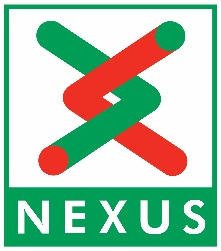 Why Nexus? Metro and the wider public transport network are the life blood of North East England.  Nexus and the people who work for us are the heart of that network, keeping millions of customers on the move.  We make sure our customers are at the heart of everything we do, and we employ c.1000 employees to ensure they all have a great experience, no matter where their final destination.The role – Skilled Maintainer (electrically biased, rotating shift pattern) Nexus is looking for an electrically biased Skilled Maintainer within the Buildings & Facilities Department.  This position is a 0.5 FTE.  In this highly skilled maintenance role, you will work as part of a two-person team to ensure that building and plant facilities including lifts and escalators are maintained in good order, efficiently, safely and economically whilst providing maximum asset availability.The person You will have served a recognised apprenticeship in a similar electrical/mechanical service environment and hold a minimum of an ONC Engineering qualification or equivalent.  You will be able to demonstrate fault finding ability, maintenance methodology, working within a team and a good understanding of technical drawings. A current full driving licence is required, together with good organisational and communication skills along with computer literacy.  You will be required to work a rotating shift pattern.be employed within the Council or a local business we work withearn a wage not less than the minimum wage for an apprentice / my agefollow a structured training programmereceive both on and off the job trainingdevelop their skills to ensure they can do the job wellAs an apprentice, you’ll undertake your programme during your normal work time. Your employer will be expected to release you to study at least one day a week in our training centre as part of your paid time at work.

Although the programme can be demanding, it is also extremely rewarding and career progression for apprentices is excellent. Over 90% of our  apprentices move into a higher apprenticeship or full employment on completion. What can Nexus offer you?Salary £24,365 pa plus allowances pro rata27 days annual leave, plus bank holidays pro rata18 hours per week and the opportunity to work on a flexi basis, within the demands of business needA suite of work life balance policies, including Homeworking PolicyYou will be automatically enrolled into the Local Government Pension Scheme (LGPS) Free travel within Tyne and Wear on Metro, Buses and the Shields FerryAccess to an Employee Assistance Programme and a healthcare scheme for you and your familyHow to applyPlease apply online at www.northeastjobs.org.uk 
Closing date for application is 7th October 2021If offered a position with Nexus, we will provide a conditional offer subject to passing a satisfactory medical assessment by a Nexus specified Medical Officer, satisfactory references and evidence of relevant qualificationsOther informationNexus is doing everything it can to review and respond to how we approach our selection and induction processes during the Covid-19 pandemic.At Nexus, the safety of our employees is the first thing we consider every day and we are being as flexible as we can to make the recruitment process as safe and as smooth as possible.The spread of Coronavirus presents new challenges in making sure our workforce is protected, while we continue to provide safe public transport for our passengers.We follow closely the advice from Public Health England and update our risk assessments regularly in line with the evolving detailed Government guidance to keep our employees safe. Nexus work within a suite of policies, which will be available to you when successful in a position.Come and be part of our story 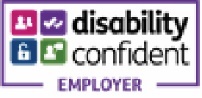 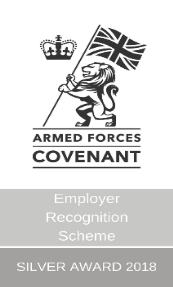 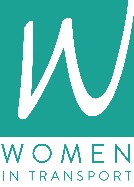 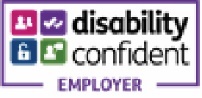 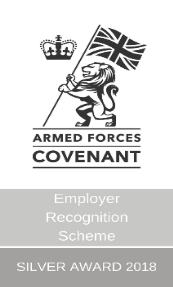 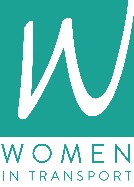 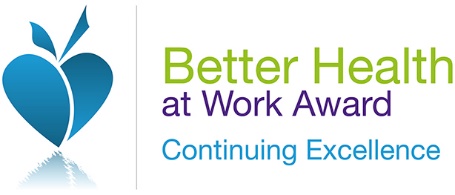 